10-дәріс тақырыбы:      Журналистік айғақтама жанры     Дәріс мақсаты:     Журналистік айғақтама (журналистское расследование) жанры туралы студенттерге теориялық мәлімет беру.     Адам бойындағы жағымды қасиеттердің бірі –  әуестік. Ол  дүниені, айналаны тануға санасыз ұмтылудың бір жолы. Әуестік тек адамға ғана тән қасиет емес, ол сипат тірішілк иесінің көбінде тән.     Ынтазарлық – бұл саналы танымға талпынудың жағымды көрінісі. Адам тек өзінің тікелей мүддесіне лайықты сонылықққа ғана назар аудармайды, ол өмір жолындағы құбылыстарға, оқиғаларға, заттарға, үдерістерге де қызыға қарайды, солардан әсер алады.     Журналист мамандығына, журналист кәсібіне осы екі қасиеттің екеуі де аса қажет. Екеуі бірін-бірі толықтырып, нәрлендіріп отырады.     Ынтазарлыққа қандай сипаттама беруге болады? Білуге ынталы адам жаңалыққа тек әуестене қарамайды, ол өз білімін толықтыру тұрғысынан қарайды.  Әдетте ынтазар жан өмірде белгілі бір биіктерге жетеді, ыждаһатты адамдардың көпшілігі – дарынды, талантты. Олай болса:Ынтазарлық – тіршілік саласының барша көріністеріне ықыласпен қарау. Ынтазарлық – білімді, жаңа өнегені қабылдауға құшағын айқара ашу.Ынтазарлық – мейірбандық, адамның айналасына сенуі.Ынтазарлық – жаңа білім бере алатын беделді тұлғалардан үлгі ала білу.        Бүгінгі өтер сабағымыздың ныспысы – «Журналистік айғақтама». Аталмыш жанрды проблемалық мақала, әлеуметтік очерк пен репортаждың синтезі десе де болады. Мұнда жекебастық мүдде әлеуметтік мүддемен тығыз қабысып жатады.     Орысшасы – «Журналистское расследование», ағылшыншасы –   «Investigative journalism».  Қазақшасын біз «Журналистік айғақтама» деп алдық. Яғни көмескі, жасырын саяси-әлеуметтік оқиғаны айқындау, айғақ келтіру, заң бұзушылық, қылмыс атаулының сырын ашу. Көпшілікке жариялау, аудиторияға жеткізу. Сөйтіп әлеуметтік резонанс туғызу. Айта кету керек, «Журналистік айғақтама» жанрының өркендеуі қоғамдық сананың пісіп-жетілуіне, демократиялық институттардың үйлесімді жұмыс істеуіне, заң талаптарының мүлтіксіз орындалуына қатты қарайлайды.     Кейбір ғылыми-әдістемелік әдебиеттерде бұл жанрдың атауы журналистік тексеру, тексеріс, тексерім, журналистік зерттеу делінеді. Менің ойымша, олар жанр қызметін, оның тақырыпты қамтудағы дуалистік табиғатын жете ұғынбаған. Осы күнгі журналистік айғақтаманы тақырып бөлінісіне, еңбек бөлінісіне, тақырыпты игеру әдісіне қарап екіге жіктеген орынды. Журналистік айғақтама:  1. Журналистік тексерім 2. Журналистік зерттеу     Біріншісі заң орындары қызметіне аса жақын, заң аясында жүргізіледі. Экономика саласында, әлеуметтік саладағы заң бұзушылық пен қылмысқа назар аударады. Беті ашылмай қалған, жабулы қазан жабулы күйінде қалған мәселелерді батыл қозғайды. Бұл арада журналист тергеушінің де, адвокаттың да, жекеше (частный) детективтің де қызметін мойнына алады. Мәселені жасырын да, ашық та індетеді. Қажетті құжаттарды жинақтайды. Із кеседі. Тақырыптың заң тұрғысынан да, мораль тұрғысынан да ашылуын көздейді.     Екіншісі ғалым, зерттеушінің кәсібіне жуық. Ғылыми сарапшының да ролін атқарады. Журналист мұрағат материалдарымен жұмыс істейді, тарихи құжаттарды табады, көпшілік назарына ұсынады. Дерек жинайды, талдайды, сараптайды. Сөйтіп мәдени, тарихи кеңістікке бұрын белгісіз болған дүниені шығарады, ұмытылған оқиғалар желісін еске салады, ұлт қайраткерлерінің еңбегін жаңғыртады.      Мемлекеттік тәуелсіздігімізді қалпына келтірген жылдары, азаттықтың елең-алаңында Нұри Мұфтах, Батырхан Дәрімбетов, Армиял Тасымбеков, Асхат Шәріпжанов сияқты батыл, өткір, талантты қазақ журналистерінің бағы жанды. Саяси-әлеуметтік мәселелерге қатысты айғақтаманы аты аталған қаламгерлер едәур биікке көтерді. Амал не, бұлардың ешқайсы қазір арамызда жоқ. Барлығының да қазасының себебі осы күнге дейін ашылмай, жұмбақ күйінде қалып отыр. Әрине, еларалық қақтығыстардан репортаж жазу, түсіру үстінде, бейбіт заманда әлеуметтік, экономикалық қылмыстардың бетін ашу кезінде опат болған басқа елдердің де журналистері жетерлік. Олардың саны жүздеп, мыңдап саналады.     Француз журналисі Грегуар де Бург 2000 жылы журналистік айғақтамаға мынадай анықтама берген: «Журналист-тергеушінің жұмысы полиция, адвокат, аудитор атқарар техникаға жақын, бірақ ол заңға арқа сүйеп қудалауға ғана емес, негізінен жариялылыққа ден қояды». Осы де Бург Алматыда  кісі қолынан қаза тапты, оны өлтірген адамдар 2006 жылы ұсталды.     Осыдан қандай қорытынды шығаруға болады? Айғақтамалық журналистикамен айналысу дегеніміз – басты бәйгеге тігу деген сөз.  Гюнтер Вальраф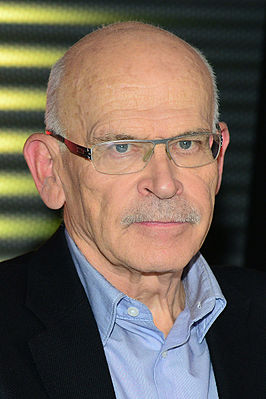      Германияның Гюнтер Вальраф деген журналисі бар. Айғақтама журналистиканың хас шебері. Ол материал жинау барысында ұдайы түр өзгерту, мамандық өзгерту әдісін пайдаланады. Яғни ол – психолог, актер, тергеуші және адвокат. Ол өзінің «Он үш жағымсыз репортаж», «Олар төбеде, біз етекте» кітаптарына фактіні дәл әлгіндей жолмен жинаған. Кезінде оның репортаждары «Литературная газетада», «За рубежом» дайджет апталығында, «Иностранная литература» журналында жарияланды.      Журналистік айғақтама жазу бір күннің, апыл-ғұпылдың жұмысы емес. Әртүрлі қылмысқа, саяси абыройсыздыққа арналған фактураны іздеуге, жабулы қазанның бетін ашуға айлар, кейде жылдар жұмсалуы мүмкін.     Журналистік айғақтаманың негізгі мақсаты – белгілі бір оқиғалардың, үдерістердің, қылмыс жасау механизмдерінің нақты себептерін анықтау. Ол коррупция ма, әлде экстремистік ұйымдардың әрекеті ме, қызмет бабын асыра пайдаланған саяси қайраткерлердің ісі ме, әйтеуір, әділдік, адамилық қасиеттерді қолдау. Болған жайтқа халықтың назарын аудару.     Жүйелі жүргізілген айғақтама материалдарын жариялаудың арқасында аудитория мораль тұрғысынан да, заң тұрғысынан да тәрбиеленеді. Кейде біздің журналистердің коммерциялық мақсаттарды пір тұтып әдептен озып кететін жайлары да бар. Мәселен, Central Asia Monitor апталығының бас редакторы Бигелді Ғабдуллин мырза облыс әкімдерін бопсалағаны үшін істі болып, біраз уақыт қапаста да жатып шықты, сотталып та кете жаздады.          Ratel.kz электронды басылымы бұрынғы министр, бүгінгі бизнесмен Зейнолла Кәкімжановтың ірскерлік беделіне шіркеу түсіргені үшін 50 миллион теңге айыпқа жығылды. Журналистік айғақтаманың тәсіліТақырып таңдау     Кез келген журналистік шығармадағы сияқты журналистік айғақтама да тақырып таңдаудан бастау алады. Журналистік айғақтамамен айналысушы басылымдардың бірі – The Philadelphia Inquirer басылымыныі бұрынңы редакторы Джин Робертс айтқандай, айғақтаманың мәні шалбарын түсіріп тұрған саясаткерді ұстап алу немесе жекелеген заң бұзушылықтың бетін ашу емес, жеті қат жер астындағы фактілерді  қазып шығару, сөйтіп, оқырманға күрмеуі көп құбылмалы әлемнің сырын ашуға көмектесу.     Кейде үстірт қарағанда індетуге татымайтын деректер де іске жарап жатады. Сондықтан ұсақ-түйекке де назар аударған абзал. Журналистік айғақтамаға түрткі болатын жайттар:  *      құбылыстар;оқиғалар;журналистің өз көргені мен білгені, көңілге түйгені;БАҚ материалдары;Түрлі құжаттар, ашық, құпия қаулылар, шешімдер, коммерциялық құлымдардың қызметтік құжаттары;Ресми адамдардың мәлімдемелері, оның ішінде мемлекеттік орындар мен жеке мемекемелердің баспасөз баяны;Ел арасындағы әңгіме;Өз аяғымен келген ақпарат, сыртқы дереккөздер материалдары.Журналистік айғақтама жазу  кезеңдеріТаным үдерісіне негізделген айғақтама жазу кезеңдері төмендегідей: Іс жоспарын жасау;ақпарат жинау, алғашқы ақпаратты өңдеу;дерек көздерімен жұмыс істеу;жинаған дерек, мәліметтерді жүйелеу;дәлел базасын тиянақтау;басты сұхбат;құқықтық экспертиза;материалды дайындау.Ақпарат дереккөзі     Дереккөзімен жұмыс істеу – журналист жұмысының негізгі құрамдас бөлігі. Жиналған ақпарат сапасы бүкіл айғақтама бітіміне әсер етеді. Айғақтамаға сүйеніш болған кез келген факті кемінде екі дереккөзі арқылы тексерілу керек. Бұрынғы кеңес барлау органдарының нормасына жүгінсек, бес дереккөзі арқылы тексерілген ақпарат қана фактіге айналады. Дереккөзінің бірнеше түрі болады.Ашық дереккөзіБұлар бұқаралық ақпарат құралдарының телевизия, радио және газет сияқт түрлері. Алайда бұларға иек артқан журналист көштен де, оқиғадан да қалып кетуі ғажап емес. Бұлардан басқа шынайы уақыт жағдайында жұмыс істейтін ғаламдық Интернет желісі бар. Сонымен қабат журналистің өз әріптестерімен пікір алысатын, ақпарат алмасатын форумдар мен чаттарды естен шығаруға болмайды.     Бұған қоса журналист әртүрлі күштік құрылымдар ақпараттық қызметінен, баспасөз баяндарынан мәлімет ала алады. Бірақ бұл деректерді місе тұтуға, оларға толық сенуге және болмайды. Өйткені оларда біржақтылық басым болып келеді, оқиғаның бүге-шігесі көбінесе айтылмайды.     Репортер үшін ең ашық, ең қолайлы дереккөзі – сот органы. Өйткені сот процестері негізінен ашық, жария түрде өтеді. Әрине, фотоға түсіру, видео-аудио жазба жасау үшін соттың рұқсатын алу керек.Жабық (құпия) дереккөзі     Журналист қолжетімді дереккөздерімен қоса жабық дереккөзін пайдалануға да бейілді. Құпия тараптан бұрын еш жерде айтылмаған, жарияланбаған деректер табылады. Жабық дереккөздер санатына әртүрлі қызмети құжаттар, электронды және телефон байланысын қармаудан түскен мәліметтер жатады.Осыларға сүйене сенсациялық материал жазылады, белгілі бір оқиғалардың фигуранттары әшкереленеді. Әрине, тиісті органдар ондай деректердің қайдан алынғанын, құпия мәліметтер қайдан шыққанын тексеруі әбден ықтимал.     Репортер-тергеушінің мынадай кәсіби қабылеттері болғаны жөн:құжаттарды сараптау;дереккөздерімен жұмыс істеу (мұрағаттарды, салық құжаттарын, телефон есепшоттарын және т.б. зерттеу);құқық қорғау органдарымен тіл табыса білу;хабарламашыларды (ақылы, ақысыз) пайдалану;түр-сипатты өзгерту;лайықты тірек, мықты арқа сүйеу табу.Қазақстанда журналистер мынадай құқықтық нормаларға иек артады:Қазақстан Республикасының Конституциясы.Қазақстан Республикасының Қылмыстық кодексі.Қазақстан Республикасының бұқаралық ақпарат құралдары туралы заңы. Этикалық жағдайлар     Журналистік айғақтамада  күн тәртібіне тек өткір құқықтық проблемалар қойылмайды, сонымен қатар адами, моральдық мәселелерде қарастырылады. Сондықтан журналистің бойында этикалық сүзгі, моральдық байыптылық болғаны ләзім.Бақылау сұрақтары:1. Журналистік айғақтаманың өзіндік ерекшелігі.2. Журналистік тексерім туралы пікір білдіріңіз.3. Журналистік зерттеу туралы ой айтыңыз.4. Журналистік айғақтаманың моральдық және құқықтық негіздері.Ұсынылатын әдебиет:1. Колесниченко А.В. Настольная книга журналиста. – М.: Аспект Пресс, 2015.2. Тертычный А.А. Жанры периодической печати. – М.: Аспект Пресс, 2017.3. Константинов А. Журналистское расследование: история метода и современная практика. - СПб.: «Издательский дом «НЕВА», 2017.